ขอเชิญร่วมบริจาคหนังสือ/วารสาร/นิตยสาร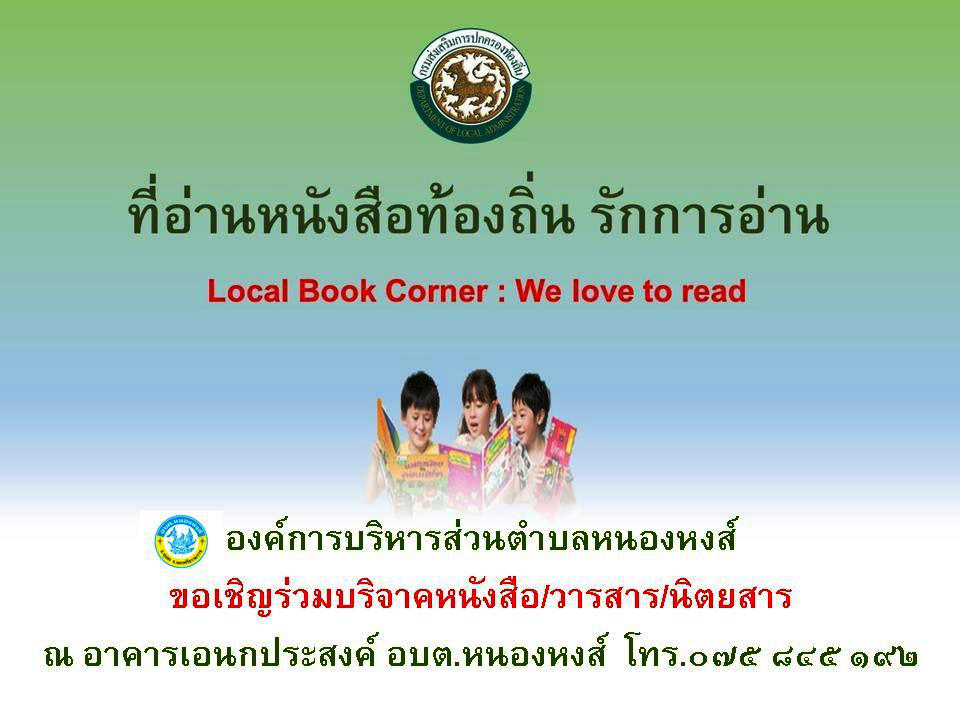 